Муниципальное дошкольное образовательное учреждение «Оболенский детский сад комбинированного вида «Лесная сказка»Круглый стол с родителями «Приятно познакомиться» группы раннего возраста «Совята».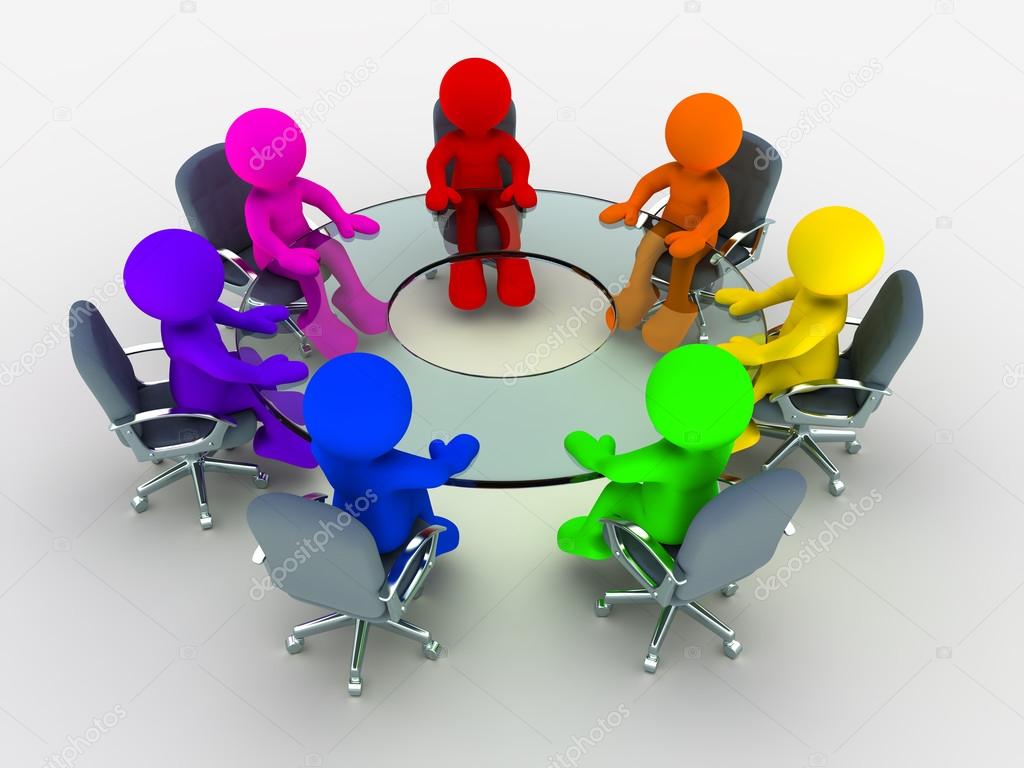 Составила и провела воспитатель:Полиниченко Н.В.р.п Оболенск 2020 гТема:  «Приятно познакомиться!»«Начало нового этапа в жизни родителей и детей раннего возраста».Форма проведения: круглый стол.Дата проведения: Воспитатель: Полиниченко Наталья Васильевна.Группа раннего возраста № 12.Цель: Построить доверительные, партнерские отношения с родителями на основе диалога.Задачи:- повышение педагогической компетентности родителей,- установить сотрудничество между воспитателем и семьей,- активизировать воспитательные умения родителей и направить их на партнерские взаимоотношения с ребенком,- развивать у родителей умение использовать игровые методы и приемы в домашних условиях,- способствовать активному вовлечению родителей в совместную деятельность с ребенком в условиях семьи и детского сада.Предварительная работа: подбор материала, консультации для родителей «Адаптации в детском саду детей от 1,5 до 2 лет», «Возрастные особенности ребёнка 1,5-2 лет», подготовка материала для коллажа.Оборудование: Клубок ниток, готовые сюжетные картинки, карандаши, фломастеры, мольберт, ватман, клей ножницы, картинки и вырезки из журналов и газет, музыкальное сопровождение.Ход мероприятия.Вступительная частьЗаседание «круглого стола» открылось, когда родители немного познакомились, поговорили между собой, поделились впечатлениями о фото вернисаже и услышали зазвучавшую песню И. Николаева «Маленькая страна».Воспитатель:- Здравствуйте уважаемые родители. Мы рады, что вы нашли время для участия в нашем мероприятии. Тема нашей встречи сегодня за круглым столом: «Знакомство воспитателей  и родителей воспитанников».- Но прежде чем мы приступим к теме нашей встречи, мы предлагаем вам отвлечься от повседневных забот и настроиться на предстоящее общение. - Предлагаем вам познакомиться, назвать свое имя, отчество, имя своего ребенка, возраст, передавая клубок друг другу. Посмотрите, как  этот клубок пустил свои нити, хотелось, чтобы мы с вами были такими сплоченными и дружными.- Наверняка каждый из вас представляет себе, каким хотелось бы видеть ребенка в будущем. Мы вам предлагаем игру «Умные ладошки». По буквам имени вашего ребенка вы должны охарактеризовать его.( каждый родитель встает, и загибая пальцы называет каждую букву, например Платон – послушный, ласковый, аккуратный, трудоспособный, обаятельный, настойчивый.)2. «Я с мамой рисую сказку"- Каждый ребенок любит рассматривать книжки с  картинками известных нам произведений и сказок, мы вам предлагаем, сочинить свою сказку совместно с ребенком и дорисовать ее.Родителям предлагается лист бумаги с готовым сюжетом, делятся на пары (один выступает в роли взрослого, другой в роли ребенка) и сочиняют сказку.Взрослый рассказывает по рисунку сказку воспитателю.Варианты сюжетов:сказка о солнышке, дорисовывая ему лучики,про шарики, дорисовывая им ниточки,про то, как собачка потерялась, дорисовывая дорожку домой,про ежика, дорисовывая ему колючки.3.«Семейный коллаж»Задание: - Вы должны  рассказать о себе, о своей семье, о друзьях, о любимых увлечениях на листе ватмана, в форме коллажа. Предлагаем вам  пройти к мольбертам, которые находятся возле каждого столика. (к мольбертам заранее прикреплены листы А3). На столах лежат атрибуты:  вырезки из журналов, книг, газет, связанные с семьёй, семейными увлечениями, хлопотами, традициями, вырезки растений, животных, явлений природы, предметов быта, семейные фотографии , клей-карандаш, фломастеры, ножницы. Пока родители готовят коллаж, звучит музыкальное сопровождение А. де Сент-Экзюпери писал: «Я пришёл из детства, как из страны. Нам, взрослым, следует чаще думать, какими красками мы раскрасили страну детства для пришедших туда наших малышей. Эта страна пока ещё полностью в наших руках, и за неё мы по-настоящему в ответе. За оригинал – не за отражение!»